Kulturni program oblikujejo dijaki Gimnazije Vič in učenci OŠ LA Grosuplje.Kultura na poti iz roda v rodŠola nekoč - otroška predstava - vodja Jože Rupnik, Zasebni vrtec Kobacaj, Grosuplje Za prijetno počutjeKo zamisel postane dom - Tjaša Vrečko, univ.dipl.inž. arh., TABLA, Arhitekturno projektiranje in svetovanje, s.p., LjubljanaZ naravo do estetike - Slavko Frbežar, Vrtnarstvo Frbežar, Mali vrh, Šmarje - Sap Stres v vsakdanjem življenju – kako ga premagovati?Kako izboljšati zbranost pri učenju in zmanjšati stres s pomočjo nagrajene tehnologije - Heartmath - Maja Šest, Življenje je lepo, Peter Tomc, s.p. Kako z naravo proti stresu - Nina Kožar, Apoteka Natura, Grosuplje Sproščanje in energetske vaje za boljše počutje, EFT - Helena Cesar, Žarek, GrosupljeJoga za sprostitev za vse generacije - Alenka Biček, Športno društvo Grosuplje   Gibanje za zdravjePriprava animacije za otroke do 10 leta - Vesna Veit, Vadba / Fakulteta za šport, LjubljanaFit igre za otroke - Jožica Koleša in Klavdija Kresnik, Vrtec Kekec GrosupljeŠportni poligon, napihljiv grad - Sebastjan Kopitar, ŠD Mini Šport Rekreativno kolesarjenje, oprema, varna vožnja - Anton Kogovšek s člani Kolesarskega društva GrosupljeXbox delavnica - športna delavnica ob podpori modernih tehnologij - Marko Mrhar, OŠ LA Grosuplje Preventivne dejavnostiCAP program - zaščita otrok pred nasiljem in zlorabo, predstavitev programa in videoposnetka, Ana Vrhovec, Špela Podgoršek Pirc, VVZ Kekec GrosupljePreventivne vaje pri sedečem delu in vaje za preprečitev napetosti oz. bolečin v mišično skeletnem sistemu - Stef Harley, mag. rehabilitacijskih znanosti in fizioterapije, Synovia, Spodnja Slivnica, GrosupljeZdravilni učinki solne terapije - Beti Radelj, Ocean Solna terapija, Grosuplje EksperimentirajmoTiskarska delavnica - učenje tehnik tiskanja na tekstilu ali drugih materialov, Natalija Kolenc, Galerija Vitica, GrosupljeČarobno mavrična sol - eksperimentalna delavnica za otroke, Saša Helbl, Tina Vidic, Zasebni vrtec Kobacaj, GrosupljeUčenje = lahko veseljePredstavitev možnosti e-učenja tujih jezikov za vse generacije - Rosana Tollazzi, Rossana, d.o.o., LogatecMoja moč = moje znanje - delavnica za starše - Jelica Bregar, Much d.o.o., LjubljanaSTOJNICE- od 17. ure dalje, v avli OŠ  LA GrosupljeVabljeni na skupno druženje, učenje in ustvarjanje Organizacijski odbor: Much Akadem Ljubljana, Vrtec Kekec Grosuplje, OŠ LA Grosuplje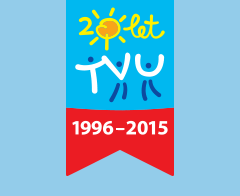 V A B I L Ona prireditev Mozaik generacijob 20. letnici Tedna vseživljenjskega učenja4. junija 2015ob 18. uri na OŠ LA Grosupljeob 17. uri predstavitve na stojnicahPozdravni nagovori: Janja Zupančič, OŠ LAG; mag. Katja Dovžak, MIZŠ in mag. Andrej Sotošek, ACS 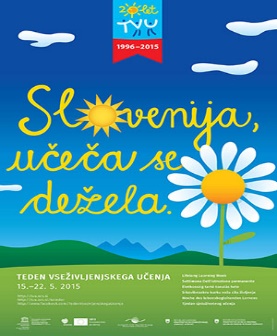 IZ ZNANJE - predstavitev knjige M. Š. Čož: Posel smo ljudjeTehnološki park Ljubljana IAM Inštitut in akademija za multimedije Turistično društvo Šmarje - SapAMZS Slovenije,ŽUPANOVA JAMA –Turistično in okoljsko društvo GrosupljeMUCH,Višja šola, program EkonomistKolesarsko društvo Grosuplje Žarek, Helena Cesar, s.p.Življenje je lepo, Peter Tomc, s.p.ROBERT – Center za preventivo aidsa in ranljive skupineEkološki vrtovi, Kmetija Žgajnar, Gatina pri GrosupljemDidaktične strategije za spodbujanje govora otrok, VVZ Kekec Grosuplje